ÍNDICE DE CONTENIDOSPRESENTACIÓN DEL INTELLECTUAL OUTPUTEstas actividades de formación práctica pertenecen al proyecto ERASMUS+ "MIG-DHL: Desarrollo de un programa de formación para la mejora de la Alfabetización Sanitaria Digital de los Migrantes" (ref. 2020-1-DE02-KA204-007679), y se enmarca en el Producto Intelectual 3 "Actividades de Formación Práctica", coordinado por el Instituto de Investigación Polibienestar -UVEG-. Este documento pretende servir de guía para el desarrollo de las sesiones de formación para inmigrantes. En este documento se presentan los contenidos y la metodología para los usuarios finales a partir de las sesiones de co-creación previas realizadas durante el proyecto. Para ello, el objetivo principal de estas actividades de formación práctica es presentar los contenidos, metodologías y herramientas necesarias para crear y mejorar las competencias críticas de los migrantes con el fin de mejorar su Alfabetización Digital en Salud. Para asegurar que los recursos y los contenidos de la Formación serán capaces de mejorar la Alfabetización Sanitaria Digital de los alumnos, el desarrollo del Producto Intelectual 3 sigue los resultados producidos por el Producto Intelectual 1: Guía Metodológica co-creada para aumentar las competencias de los migrantes para MEJORAR su ALFABETIZACIÓN SANITARIA DIGITAL. En este sentido, el estudio del estado del arte y las sesiones de co-creación desarrolladas en los diferentes países de los socios pertenecientes a este consorcio permiten desarrollar y utilizar la teoría del cambio para la construcción de una formación coherente con los objetivos generales del proyecto: Las intervenciones públicas, como la que propone el proyecto MIG-DHL, van asociadas a una teoría, más o menos explícita, sobre cómo se supone que se inducirán los cambios que mitigarán el problema o mejorarán la situación que da lugar a la intervención. La teoría del cambio (también conocida como teoría de la intervención o teoría del programa) es la cadena de hipótesis sobre cómo se espera que los recursos asignados a la intervención permitan el desarrollo de actividades cuyo fruto serán determinados productos (outputs) que, a su vez, generarán beneficios a corto, medio y largo plazo para la sociedad en su conjunto o para la población objetivo de la política o programa (impactos o resultados). En otras palabras, la teoría del cambio es la hipótesis causal que explica cómo una política o programa, aplicando determinados recursos y desarrollando una serie de actividades, consigue determinados resultados. La teoría del cambio consta de los elementos que se muestran en la siguiente figura:La formación diseñada en el marco del MIG-DHL tiene como objetivo mejorar la Alfabetización Sanitaria Digital (DHL, en sus siglas en inglés) entre los migrantes, así como dotar a los pares migrantes (migrant peers) y a los profesionales de la salud de las herramientas necesarias para ser líderes en este ámbito y poder transmitir sus conocimientos a los recién llegados y a los migrantes en situación de mayor vulnerabilidad. Para conseguirlo, es necesario que los recursos y el diseño de las actividades que se realicen para lograr estos objetivos sean coherentes y adecuados. Así, las actividades deben tener como objetivo mejorar todas las dimensiones del concepto de alfabetización sanitaria digital: Habilidades operativas; Habilidades de navegación; Búsqueda de información; Evaluación de la fiabilidad; Determinación de la relevancia; Incorporación de contenidos; Protección de la privacidad, incluyendo la explotación óptima y orientada de los Materiales de Formación desarrollados dentro de entornos reales. Así pues, la teoría del cambio que subyace a la intervención propuesta por el proyecto MIG-DHL se representa de la siguiente manera en la tabla siguiente:RESUMEN DE LAS ACTIVIDADES PRÁCTICAS DE FORMACIÓNLas Actividades Prácticas de Formación son un conjunto de Plantillas/esquemas Tangibles para ser utilizadas por los Formadores en la implementación de las Actividades de Formación que incluyen, entre otros, una explicación detallada de la metodología a implementar, número de alumnos recomendados, duración, recursos necesarios, recomendaciones para la gestión de las sesiones, especificación de los escenarios donde implementar las experiencias en entorno real y herramientas de apoyo. Las Actividades de Formación Práctica diseñadas que se incluyen en los documentos deben entenderse como un enfoque estándar que debe ser adaptado y personalizado por los Formadores a cada grupo objetivo específico, en términos de duración, priorización y secuencia de contenidos o soporte de la Plataforma de e-Formación. Al final de este documento, se incluye un conjunto de "Consejos para la implementación", basados en la experiencia directa obtenida durante la implementación de las Acciones Piloto de Validación del proyecto, con recomendaciones para la correcta adaptación de este estándar de Actividades de Formación Práctica Diseñadas a diversos entornos. Las Actividades de Formación Práctica Diseñadas (DPTA, en sus siglas en inglés) que se han desarrollado son las siguientes: DPTA 1. Qué es la alfabetización sanitaria digital y su relevancia DPTA 2. Principales cuestiones sanitarias al aterrizar en un nuevo país DPTA 3. Servicios de saludDPTA 4. Alfabetización digitalDPTA 5. Exploración de las herramientas de salud digital DPTA 6. Ser activo en el entorno de la salud digital.La estructura actual de los DPTA presentados se basa en el siguiente razonamiento: En el DPTA_1, se espera que los alumnos conozcan el objetivo del curso y el concepto en torno al cual girará el curso: Alfabetización Sanitaria Digital. Se espera que esta DPTA ayude a los alumnos a darse cuenta de que se trata de un curso interesante y necesario para ellos. La DPTA_2 se centra en las diferencias culturales entre sus países de origen y los países en los que se encuentran. DPTA_3 se centra en el desarrollo de los conocimientos sanitarios de los alumnos sobre los Servicios de salud del país de acogida como condición previa fundamental para una buena alfabetización sanitaria digital. El hecho de que los dos primeros DPTA no se centren específicamente en el desarrollo de habilidades de alfabetización sanitaria digital no impide que se desarrollen de forma incidental, como un mecanismo normal para resolver algunas actividades. Los siguientes DPTA se centran específicamente en el desarrollo de las competencias sanitarias digitales: El DPTA_4 se centra en las habilidades básicas (Habilidades operativas; Habilidades de navegación; Búsqueda de información; Evaluación de la fiabilidad) y el DPTA_5 tendrá como objetivo comprobar, de forma eminentemente práctica, si los participantes han conseguido alcanzar la mayoría de las habilidades de alfabetización sanitaria digital (Habilidades operativas; Habilidades de navegación; Búsqueda de información; Evaluación de la fiabilidad; Determinación de la relevancia). El DPTA_6 se centrará en las últimas habilidades de alfabetización sanitaria digital (Añadir contenido y proteger la privacidad) y será seguido por una recapitulación final del curso. El objetivo es que los participantes comprendan lo que significa estar alfabetizado en salud digital en el mundo actual. El formador, sin embargo, puede decidir alternar el orden de algunas DPTA o eliminar o reducir la duración de algunas DPTA, en función de las características/perfil de los alumnos. Es posible que algunos alumnos no necesiten desarrollar las competencias digitales más básicas (cómo controlar un ordenador, realizar una búsqueda en Internet, etc.), pero sí una lección en profundidad sobre los Servicios de salud a los que pueden acceder (muy probablemente en el caso de un grupo objetivo joven). A la inversa, es posible encontrar un grupo objetivo en la situación contraria (con conocimientos "avanzados" del sistema nacional de salud pero que necesitan desarrollar las competencias digitales más básicas). Por lo tanto, se deja a la discreción del formador en función de las diferentes necesidades y perfiles de los participantes. Por lo tanto, los DPTA están diseñados para ser flexibles. Las actividades de formación práctica diseñadas se han desarrollado con la siguiente estructura: Sesiones presenciales, que incluyen actividades teóricas y, sobre todo, prácticas. Formación en línea, que incluye tareas y otras actividades prácticas que se realizan fuera del aula para apoyar el proceso de aprendizaje. Cada uno de los DPTA se compone, pues, de sesiones presenciales y en línea. En cuanto a las sesiones en línea, el hecho de que se denominen "en línea" no significa que todas las actividades deban realizarse mediante métodos en línea o a través de Internet. El objetivo de estas actividades es que los alumnos puedan reflexionar, reforzar, etc. de forma práctica los contenidos de las sesiones presenciales, así como aprender nuevos contenidos y habilidades de forma dinámica. En este sentido, los sinónimos de sesiones online son sesiones fuera de clase, sesiones offline, sesiones a distancia, sesiones síncronas o asíncronas. Las actividades de formación práctica diseñadas se han desarrollado con la siguiente duración estándar: Sesiones presenciales; 27 horas.  Formación en línea; 9 horas.El número de horas es orientativo. No obstante, el consorcio MIGDHL opina, y ha favorecido en el diseño de los DPTA, a la vista de los resultados del I.O.1, que el número total de horas de la Formación no debería superar en ningún caso las 40 horas. DPTA 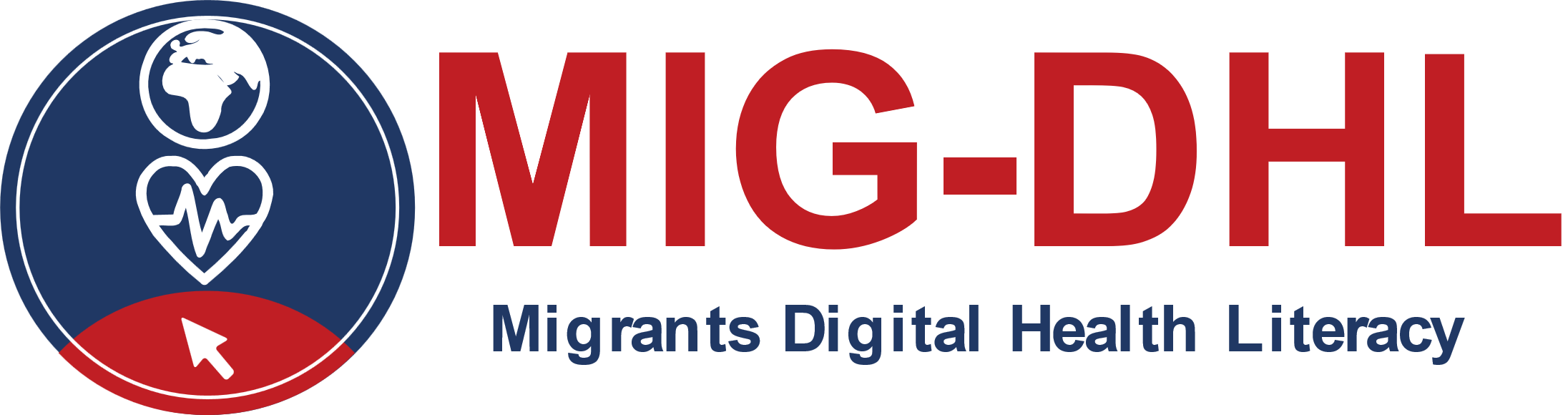 Módulo 6
Ser activo en el entorno digitalAutores: Pantelis Balaouras, GUnet; Josemar Alejandro Jiménez, Oxfam; Jenny Wielga, IATEsta Actividad práctica de formación Diseñada para el módulo 1 forma parte del Programa MIG-DHL que contiene 6 módulos de aprendizaje en total, que ha sido desarrollado dentro de la Asociación Estratégica Erasmus+ MIG-DHL- Migrants Digital Health Literacy. Los contenidos de la formación de un vistazo:Puede encontrar más información en la página web: https://mig-dhl.eu/  Declaración sobre los derechos de autor: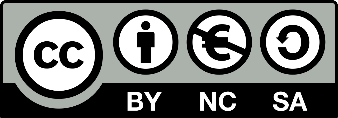 
Esta obra está bajo una licencia de Creative Commons Attribution-NonCommercial-ShareAlike 4.0 International License. Usted es libre de:compartir - copiar y redistribuir el material en cualquier medio o formatoadaptar - remezclar, transformar y construir sobre el materialbajo los siguientes términos:Atribución - Debe dar el crédito apropiado, proporcionar un enlace a la licencia e indicar si se hicieron cambios. Puede hacerlo de cualquier forma razonable, pero no de ninguna manera que sugiera que el licenciante lo respalda a usted o a su uso.No comercial - No puede utilizar el material con fines comerciales.ShareAlike - Si remezclas, transformas o construyes sobre el material, debes distribuir tus contribuciones bajo la misma licencia que el original.ACTIVIDAD PRÁCTICA DE FORMACIÓN_6_ SER ACTIVO EN EL ENTORNO DIGITALObjetivos:Este DPTA 6 "Ser activo en el entorno sanitario digital" se centra en la capacidad de interactuar y reaccionar sobre temas relacionados con la salud en el entorno sanitario digital. Debe resumir los conocimientos adquiridos en las DPTAS anteriores y permitir a los participantes encontrar información y ayuda en el entorno digital para sus problemas personales relacionados con la salud por sí mismos. Dado que los temas de salud suelen estar relacionados con la información y los datos personales, uno de los objetivos de esta sesión es concienciar sobre la privacidad y la seguridad de los datos personales. Por lo tanto, esta DPTA se centra específicamente en las dimensiones 6 (añadir contenido) y 7 (proteger la privacidad) de la alfabetización sanitaria digital. Estas dimensiones se describen a continuación: Añadir contenido: Crear y editar contenidos digitales y también mejorar e integrar la información y los contenidos en un corpus de conocimientos ya existente, al tiempo que se comprende cómo deben aplicarse los derechos de autor y las licencias. Proteger la privacidad: Proteger los dispositivos, los contenidos, los datos personales y la privacidad en los entornos digitales. Proteger la salud física y psicológica, y ser consciente de las tecnologías digitales para el bienestar social y la inclusión social. Ser conscientes del impacto medioambiental de las tecnologías digitales y de su uso.Participantes y funciones: Migrantes: Unos 10 migrantes (recién llegados) en cada país como beneficiarios de la formación. Pares migrantes: Alrededor de 1-2 pares migrantes, que son personas clave en las comunidades migrantes o que ya están integradas en el país de acogida. Los pares migrantes tienen un papel fundamental en el desarrollo de esta DPTA, dado que han estado previamente en la misma situación que los aprendices están enfrentando actualmente y por lo tanto tienen una mejor comprensión de los problemas a los que se enfrentan los migrantes. Profesionales de la salud (unos 1-2): El papel esperado de los profesionales de la salud es el de participante activo o el de observador. Es aconsejable invitar a los profesionales de la salud a participar activamente en las diferentes sesiones de este DPTA, ya que pueden aportar información de sus propias experiencias sobre la comunicación de temas relacionados con la salud en el entorno digital. También tienen la oportunidad de intercambiar información con los usuarios sobre las herramientas de información y comunicación relacionadas con temas de salud en el entorno digital. Competencias: Conocimiento y capacidad de unirse a la comunicación digital sobre temas de salud. Capacidad para comunicarse con los profesionales médicos de forma digital. Capacidad de evaluar diferentes fuentes de información relacionadas con la salud en el entorno digital. Conocimientos sobre la protección de datos y la seguridad en el entorno digital. Contenidos de la formación: Aprender a encontrar herramientas de comunicación digital sobre temas de salud. Formas digitales de comunicación con los profesionales de la salud. Aprender a proteger la propia privacidad en el entorno digital y tomar conciencia de los riesgos específicos. Duración de la sesión: 5-7 horas. Sesión presencial: 4 horas (2 días - 2 horas por día) Sesión en línea: 1-2 horas Formación transversal: Habilidades sociales Conocimientos de idiomas Capacidad de trabajo en equipo Habilidades para poner en práctica los contenidos teóricos. Metodología: Activo y participativo Formación presencial: Diálogo Trabajo en equipo Formación en línea:Aplicación práctica -mediante tareas- de algunos consejos acordados en el aula. Algunos trabajos en colaboración Material de formación: Sesiones presenciales: Presentaciones en PowerPoint Documentos de Word. Explicación de los principales conceptos mostrados en PPT Encuesta SESIÓN PRESENCIAL 6.1: PAUTAS, DURACIÓN Y HERRAMIENTAS (Día 1)Acción 6.1.1 IntroducciónUna vez que los asistentes estén en el aula, el formador presentará los objetivos de la sesión, incluidos los objetivos de aprendizaje, las actividades y la planificación. Duración: 10 minutos Herramientas: Módulo 6 Parte 1- 6.1.1 Introducción (PPT)Acción 6.1.2 Proteger la privacidad y los datos personales en el entorno digital El profesor puede empezar con un breve resumen de lo que los participantes han aprendido hasta ahora: Para utilizar un dispositivo digital Cómo y dónde encontrar información Evaluar la información y la fuente de información Formas de comunicación en el entorno digital Ahora es el momento de añadir la parte de la protección de la privacidad. Por lo tanto, esta acción comienza con una lluvia de ideas sobre los posibles factores de riesgo en el entorno digital. El formador pregunta a los participantes qué saben sobre los posibles factores de riesgo por el uso de dispositivos digitales y la navegación por Internet. Se trata de determinar si los participantes son conscientes de los factores de riesgo en el entorno digital. El objetivo es recopilar factores de riesgo como los virus informáticos, la piratería informática y la usurpación de identidad asociada (los materiales de formación proporcionan más factores de riesgo). En el siguiente paso, se repiten los criterios para decidir si el sitio web es de confianza: Pie de imprenta, normativa de protección de datos, el sitio web comienza con https, etc. Hay que mostrar algunos ejemplos. Otro riesgo es el de los correos basura. Los participantes deben aprender a identificar los correos basura. Por lo tanto, se muestran ejemplos de diferentes correos, y los participantes deben decidir cuáles son correos spam y cuáles no (Ejemplos proporcionados por los materiales de formación). Además, la creación de una contraseña segura es importante para proteger los datos personales. Hay que discutir los principales criterios para crear una contraseña segura y recogerlos en la pizarra/pizarrón/power point. Actividad práctica: Antes de la pausa, se realizará una última actividad. Para conseguir un vínculo con la DPTA 5, la evaluación de los sitios web previamente identificados de la actividad dinámica de grupo "qué tipo de información podemos encontrar en línea" puede ampliarse con algunas preguntas relacionadas con la privacidad y la seguridad (por ejemplo, ¿está protegida la privacidad del usuario? ¿El sitio web establece claramente una política de privacidad? ¿Pueden los usuarios proteger su información sanitaria?). Duración: 50 minutos Herramienta: módulo 6 Parte 1 - 6.1.2 Proteger la privacidad y los datos personales (PPT)Pausa de 20 minutosAcción 6.1.3 Comunicación digital sobre información sanitaria (foro)La siguiente parte de la sesión pretende concienciar sobre la sensibilidad de los datos sanitarios. Para ello, es importante aprender qué información puede ser divulgada por uno mismo en el entorno digital, por ejemplo, en un post en un foro, y qué información es mejor no colgar públicamente en internet. Trabajo en grupo: Los participantes se dividen en diferentes grupos (3-5 participantes). Cada grupo recibe estudios de casos de personas que describen su problema de salud en un foro. El siguiente paso es discutir en los grupos qué caso práctico incluye demasiada información personal. Cada grupo debe recoger la información demasiado privada en una hoja de papel. Al final, discuten en el pleno qué información es demasiado personal y recogen juntos algunos términos genéricos (por ejemplo, el apellido, la fecha de nacimiento o valores médicos específicos) en la pizarra/pizarra blanca o en el Power Point. Cada participante debe anotar los términos genéricos, de modo que todos tengan una especie de "lista de control" sobre la información que no debe incluirse al comunicar problemas relacionados con la salud en el entorno digital. Duración: 50 minutos Herramientas: Módulo 6 Parte 1- 6.1.3 Comunicación digital sobre información sanitaria (foro) (PPT)Diapositivas: 23 - 29FIN DEL PRIMER DÍASESIÓN PRESENCIAL 6.2: PAUTAS, DURACIÓN Y HERRAMIENTAS (Día 2)SEGUNDO DÍAAcción 6.2.1 Comunicación digital sobre información sanitaria (correo electrónico)Para centrarse en la comunicación sobre temas relacionados con la salud en el entorno digital, se discuten dos vías haciendo la sesión: Escribir un correo electrónico Participar en un foro Los aprendizajes deben abarcar lo siguiente: 1. ¿Cómo se puede participar en un foro? 2. ¿Qué información puedo incluir al escribir un post para un foro? Hay que repetir los resultados del día anterior. 2. ¿Cómo escribir un correo electrónico a un profesional de la salud? ¿Qué preguntas son adecuadas para un correo electrónico? ¿Qué información hay que incluir en un correo electrónico y cuál no es necesaria o es demasiado detallada? El formador muestra algunos ejemplos de buenas prácticas para un correo electrónico. En el siguiente paso, recogen en el pleno lo que hay que incluir en un correo electrónico en una pizarra/pizarra blanca/PowerPoint. Después, cada participante debe crear una lista de comprobación, bastante similar a la de un mensaje en un foro. Cada participante debe comparar la lista de comprobación con un compañero. Duración: 40 minutos Herramienta: Módulo 6 Parte 1- 6.2.1 Comunicación digital sobre información sanitaria (PPT) Diapositivas: 30 - 40Pausa de 20 minutosAcción 6.2.2 Activarse - Resolver un problema relacionado con la salud Actividad práctica: Esta actividad pretende combinar todo lo aprendido en las sesiones anteriores. Cada participante tiene que seleccionar un ejemplo sobre un tema relacionado con la salud y tiene que encontrar información sobre el problema de salud y formas de comunicarlo. Cada participante tiene que decidir si la información es fiable y justificarla en breve. Cada participante tiene que decidir si el foro o los datos de contacto son de confianza y justificarlo en breve. Después, cada participante tiene que preparar un borrador para un mensaje en el foro o un borrador para un correo electrónico. Obtenga retroalimentación mutua: Después de terminar el borrador, cada participante debe cambiar el correo electrónico o el post con un compañero, para darle retroalimentación sobre el borrador y recibir retroalimentación sobre su propio borrador. Duración: 50 minutos Herramientas: Módulo 6 Parte 1 - 6.4 Activarse - Resolver un problema relacionado con la salud (PPT)Acción 6.2.3 - Clausura / Resumen del módulo 6El formador resume el contenido de la sesión e intenta aclarar las posibles dudas y preguntas. Acción 6.2.4 Resumen del programa de formación Se ofrece un breve resumen del programa de formación. ¡Cada formador solicita comentarios para el programa de formación, por ejemplo, con una App como Kahoot! Duración: 10-15 minutos Herramientas: Módulo 6 Parte 2 (PPT)¡Aplicación para evaluar el programa de formación, por ejemplo, Kahoot!FIN DEL SEGUNDO DÍAFINALIZACIÓN DE ESTE DPTA/MÓDULODPTA 6_SER ACTIVO EN EL ENTORNO DIGITAL - RECOMENDACIONES PARA LOS FORMADORES-Buscad información en los materiales online. -ENTRADASACTIVIDADESSALIDASIMPACTOS A CORTO PLAZOIMPACTOS A LARGO PLAZODefiniciónLo que se necesita para llevar a cabo las actividades previstasQué se hace con los recursos para lograr los objetivos de la intervenciónQué se espera que produzcan directamente las actividadesLos beneficios o cambios que se espera detectar como resultado de los productosLos cambios fundamentales que se esperan conseguir después de varios añosDescripciónSalas y espacios donde realizar las actividades. Dispositivos electrónicos + plataforma electrónica para que los alumnos puedan seguir la clase. Recursos humanos (formadores), orientación para los alumnos, materiales de apoyo para las clases.Lecciones para migrantes vulnerables que se centran en primer lugar en el desarrollo de las competencias básicas en materia de salud, y lecciones transversales y específicas centradas en el desarrollo de cada una de las seis competencias digitales en materia de salud.Participantes formadosDesarrollo de habilidades de alfabetización sanitaria y digitalAumento de las capacidades para gestionar adecuadamente la propia salud y utilizar los dispositivos digitales de forma independiente y segura, como uno de los elementos clave de la integración e inclusión social de los inmigrantes recién llegados.Hipótesis clave...La disponibilidad de recursos materiales y humanos permite desarrollar las actividades para los grupos objetivo.La asistencia de los alumnos a las actividades descritas permite obtener alumnos formados en habilidades de alfabetización sanitaria digital.La asistencia de los alumnos a las actividades descritas les permite desarrollar las principales competencias en materia de salud digital. El uso de dispositivos electrónicos para la autogestión de la salud aumentará en el futuro, por lo que será un factor clave para la integración y el bienestar social de los inmigrantes recién llegados.IndicadoresNúmero de salas, elementos de la sala, número de dispositivos electrónicos, número de formadores, número de materiales de formación y guías utilizadas.Nº de participantes formadosEncuesta de DHLEncuesta IPL-12Programa MIG-DHLMódulo 1: Qué es la alfabetización sanitaria digital y su relevanciaMódulo 2: Principales cuestiones sanitarias al aterrizar en un nuevo paísMódulo 3: Servicios de saludMódulo 4: Alfabetización digitalMódulo 5: Exploración de las herramientas de salud digitalMódulo 6: Ser activo en el entorno de la salud digital